Муниципальное бюджетное дошкольное образовательное учреждение детский сад комбинированного вида № 3 «Ручеёк»Проект«Масленичные забавы»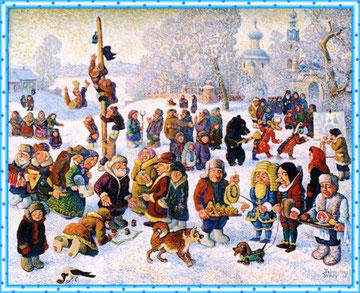 Участники: дети 4-5 лет гр. №2 и № 3, воспитатели Тип проекта: игровой, социальной направленностиВремя реализации проекта: 09.032016– 11.03.2016Автор проекта: Лепешова Ю.Д.
Инструктор по физической культуре I квалификационная категориягородской округ г. Выкса 
2016 г.Тема проекта: «Масленичные забавы» Тип проекта: игровой, социальной направленности, краткосрочный.Срок реализации проекта: с 09.03.2016 по 11.03.2016 г.Участники проекта: дети  группы 4-5 лет №2 и №3, воспитатели. Эпиграф  проекта:      Солнце круглое как блин,Улыбаясь, светит.Рады теплой встрече с нимВзрослые и дети.(Т. Кайзер)Актуальность проекта: Россия богата своими традициями, обычаями, народными праздниками. Одним из таких праздников является большое народное гулянье в конце зимы «Масленица». Здесь всегда находятся желающие силой потягаться, удаль свою показать, вкусными блинами угоститься да песни попеть. Масленица один из самых радостных и светлых праздников на Руси. Непосредственное участие в празднике оставляет полное и глубокое представление о нем.  Дает детям возможность поиграть в народные игры, вместе со сверстниками, понять  всю глубину, широту и глубокий смысл этого  веселого праздника. Поэтому и возникла идея в  проведении праздничного развлечения «Масленичные забавы».Цель проекта: Обогащение социального опыта ребёнка дошкольного возраста, через игры и традиции русского народа. Задачи:Способствование созданию условий  для формирования положительного и доброжелательного отношения между сверстниками. Привлечение детей к разнообразию видов игровой деятельности, продолжать развивать и воспитывать интерес к играм, углублять знания о  народных играх. Проблема проекта: Имея богатейшие народные традиции в проведении календарных праздников, в том числе праздника Масленицы, в котором переплелись народные и православные корни, мы отходим от этих традиций, тем самым лишаем возможности детей прикоснуться к духовно-нравственным основам, к лучшим образцам устного и музыкального народного творчества.Ожидаемые результаты проекта:Приобщение детей к традиции проведения народного праздника – Масленицы через непосредственное участие их в общем действии.Создание атмосферы радости от совместных народных игр, приобщения к традиционному народному празднику.Повышение познавательного интереса среди детей к русским народным играм.Формы реализации проекта:Занятие по физическому развитию детейИгрыБеседыПросмотр презентации «Масленица идет, блин да мед несет»Продукты реализации проекта:Выставка детских работ «Широкая масленица».Развлечение «Масленичные забавы»План реализации проекта:Первый этап. Целеполагание. Художественно-эстетическое воспитание реализуется в процессе ознакомления с природой, разными видами искусства и художественно-эстетической деятельности. Оно направлено на развитие у ребенка любви к прекрасному, обогащение его духовного мира, развитие воображения, эстетических чувств, эстетического отношения к окружающей действительности, приобщение к искусству как неотъемлемой части духовной и материальной культуры, эстетического средства формирования и развития личности ребенка. Поэтому детям необходимо прививать интерес к традициям русского народа.Второй этап. Разработка проекта.Подбор методической литературы.Подбор  наглядно-дидактического материала, игр,  художественной литературы (по теме проекта).Третий этап. Выполнение проекта.Четвертый этап. Итоги проекта.Выставка детских работ.Развлечение «Масленичные забавы».Пятый этап. Определение задач для новых проектов.Продолжать обогащение социального опыта ребёнка дошкольного возраста, через игры и традиции русского народа. Интеграция образователь-ных областейФормы организацииобразовательной деятельностиСоциально-коммуникативное развитиеБеседы о праздниках, традициях русского народа.Беседа о правилах поведения во время праздникаПомощь детей в подготовке группы для проведения Масленицы.Сюжетно-ролевые игры «Семья», «Детский сад», «Магазин», «Кухня», «Мастерская».Познаватель-ное развитиеБеседы о традициях и обрядах праздника.Речевое развитиеРазучивание стихотворений, потешек, закличек, пословиц о весне, о Масленице. Отгадывание загадок по тематике проекта. Беседы о сезонных изменениях в природе.Чтение русского фольклора, стихотворений о масленице: «Этот праздник к нам идет… », «Широкая Масленица» и др.Художественно-эстетическое развитиеРассматривание репродукции картины Б.М. Кустодиев «Масленица», В.И. Суриков «Взятие снежного городка»Рисование на тему: «Солнышко, нарядись!»Лепка на тему: «Барышня на Масленице»Разучивание закличек «Весна-весна красная», «А мы Масленицу дожидались» и др.Разучивание русских народных песен, «масленичных» частушек, русских народных наигрышей «Здравствуй красная, весна», «А мы масленку встречаем», «Веснянка».Физическое развитиеНародные подвижные игры «Ручеек», «Петушки и курочки»», «Карусели», «Жмурки», «Горелки», «Пятнашки», «Танцы с веником»Игры-эстафеты «Перетягивание каната», «Снежный тир», «Кто быстрее на метле».